REQUEST FOR PRE-AUTHORIZED DEBITPAYMENT INFORMATIONBANK INFORMATIONI hereby authorize The Corporation of the County of Lambton (Court Services Department) and the financial institution designated to debit the above listed account for fine payments due on behalf of:Name:		This authorization is to remain in effect until The Corporation of the County of Lambton (Court Services Department) has received payments in full as outlined or providing written notice of its termination is received within 15 business days before the next PAD is scheduled to be processed.  To obtain a sample cancellation form, or for more information on your right to cancel a PAD Agreement, you may contact your financial institution or visit www.cdnpay.ca.All required signatures for the account being debited must be recorded below.  Please note that Pre-Authorized debits that do not clear will be subject to an administration fee in addition to any fees that may be charged by the bank.You have certain recourse rights if any debit does not comply with this agreement.  For example, you have the right to receive reimbursement for any debit that is not consistent with this PAD Agreement.  To obtain more information on your recourse rights, contact your financial institution or visit www.cdnpay.ca.Name:Address:email:Phone Number:Phone Number:Offence Number(s)Offence Number(s)1760 999Total Owing:$$Name of Financial Institution:Name of Financial Institution:Name of Financial Institution:Name of Financial Institution:Name of Financial Institution:Name of Financial Institution:Name of Financial Institution:Name of Financial Institution:Name of Financial Institution:Name of Financial Institution:Branch Address:Branch Address:Branch Address:Branch Address:Branch Address:Branch Address:Type of Account:Type of Account:Type of Account:Type of Account:Type of Account:Type of Account:ChequingChequingChequingChequingChequingChequingSavingsSavingsSavingsSavingsOther (please state)Other (please state)Other (please state)Other (please state)Other (please state)Other (please state)Other (please state)Other (please state)Voided cheque attachedVoided cheque attachedVoided cheque attachedVoided cheque attachedVoided cheque attachedVoided cheque attachedVoided cheque attachedVoided cheque attachedYesYesYesYesYesNoNoBank #Bank #Bank #Bank #Transit #Transit #Transit #Transit #Transit #Transit #Transit #Transit #Transit #Transit #Transit #Transit #Account #Account #Account #Account #Account #Account #Account #Account #Account #Account #Account #Account #Account #Account #Account #Account #Account #Account #Account #SignatureDateSignatureDatePersonal information is collected under the authority of the Municipal Freedom of Information and Privacy Act, 1989, as amended, and will be used in implementing a programme for automatic withdrawal.  Questions about this collection should be directed to the Provincial Offences Collections Clerk, County of Lambton, Court Services Department, 150 N. Christina Street, Box 1060, Sarnia, Ontario N7T 7K2.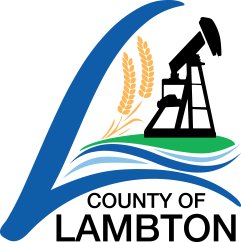 